South Llano Watershed Alliance
Board of Directors Meeting Agenda
February 10, 2015Hacienda Maria
Native American Seed
Junction, Texas
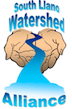 Approval of MinutesTreasurer’s ReportMembership ReportReport from Upper Llano WPP Coordinating Committee meetingDiscussion of Oasis Fire WorkshopIdeas for newsletterDiscussion and possible action re changing the name of the South Llano Watershed AllianceReport on Natural Gas PipelineDiscussion on joining River Network